Celebrating the Richness of God’s GraceProclaiming the Kingdom: beginning in + Please stand if you are ableTo enhance our worship, please turn off all cell phones and electronic devices.Hearing devices are available at the sound booth.Prelude and Silent Prayer                   Words of Welcome/Attendance Registration   Announcements and Greeting                              +Call To Worship                            Psalm 17:1-7, 15                   Hymnal #749  Praise and Worship                                                  (please stand or sit as you wish)Children’s Moment+Hymn #185                                                    When Morning Gilds the SkiesScripture Reading                                                                  Matthew 14:13-21Message                                                                             He Had CompassionWhen Jesus landed and saw a large crowd, he had compassion on them and healed their sick. Matthew 14:14+Hymn #616                                              Come, Sinners, to the Gospel FeastPrayerService of Holy Communion                                                        Hymnal #12      Invitation          Confession and Pardon      Words of Institution     Sharing the Bread and the Cup  (gluten free available)      Offering (please bring your gifts as you come to commune) +Hymn #344                                     Lord, You Have Come to the Lakeshore +Benediction  +Postlude   Thank you for worshiping with us this morning!This Week’s Calendar…Monday, August 4 4 – 6p   Community Dinner at Zion Lutheran Church, Chisago City Tuesday, August 5Wednesday, August 6Pastor Dan out of the office – Covenant Group  3:00 – 6:00 p Retirement Tea for Karen Brohaugh – Chisago County LibraryThursday, August 7  7:30p   Worship TeamFriday, August 8Saturday, August 9Next Sunday, August 10OUTDOOR SERVICE (weather permitting)           Please bring your lawn chair or a blanket     10:00a:   Worship                   Message based on Matthew 14:22-3311:15a   FellowshipLast week’s offering: $3,406.25       Budgeted: $3,676Attendance last Sunday: 66Children at First‘Worship Bags’ are in the foyer for children to borrowA Nursery for babies and toddlers is available every SundayPrayer Requests: Cole Anderson; Chuck Zimmerman; Roxy Bahn; Floyd PaurusHere’s What’s Happening…Fellowship: Join us for coffee and treats in the fellowship hall following the service.Our Mission Focus this month: Kids Against HungerMission Envelopes: Mission Envelopes can be found in each pew rack. You are welcome to give to our monthly Mission Offering throughout the month using the designated envelope. Please make your check out to FUMC, marking “Missions” in the memo.Voting for Carpet: Two carpet samples are on a table in the foyer. You have the opportunity to vote which is your choice for the hallways. Lloyd Jones will be at the table to help you vote. Deadline for voting is TODAY, August 3.Outdoor Service: Our next outdoor service will be held August 10, 10:00 a.m. at the pavilion (weather permitting). Please bring a lawn chair or blanket.Note service time change.School Supplies Needed: Chisago Lakes Area Food Shelf is gathering school supplies for those children who can’t afford them. They will purchase backpacks, fill them with your donations and distribute them at the food shelf the last week in August. A box is located on a table in the foyer for your donations. Deadline is August 22.Children’s Shop Day, November 15: Now collecting items for Children’s Shop Day. It seems early to talk about Christmas, but it takes time to collect all the ‘treasures’ that we have for the children to shop from. See Laurie Doughty if you have questions.Club Rock: Club Rock will not meet in August. We will see you again in September! Scott & Cheryl Lecy.Christian Men’s Group: The Chisago Lakes Christian Men’s Group will be meeting Tuesday, August 5, 8:00 a.m. at the Swedish Inn Restaurant in Center City. School Superintendent Mr. Joe Thimm will be speaking on education matters. 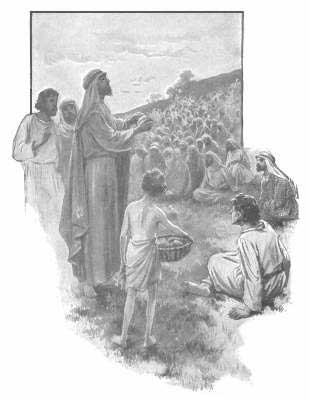 First United Phone: 651.257.4306Email:  firstmethodist@usfamily.netwww.lindstrommethodist.orgAugust 3, 2014    9:00 a.m.                      